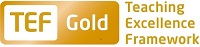 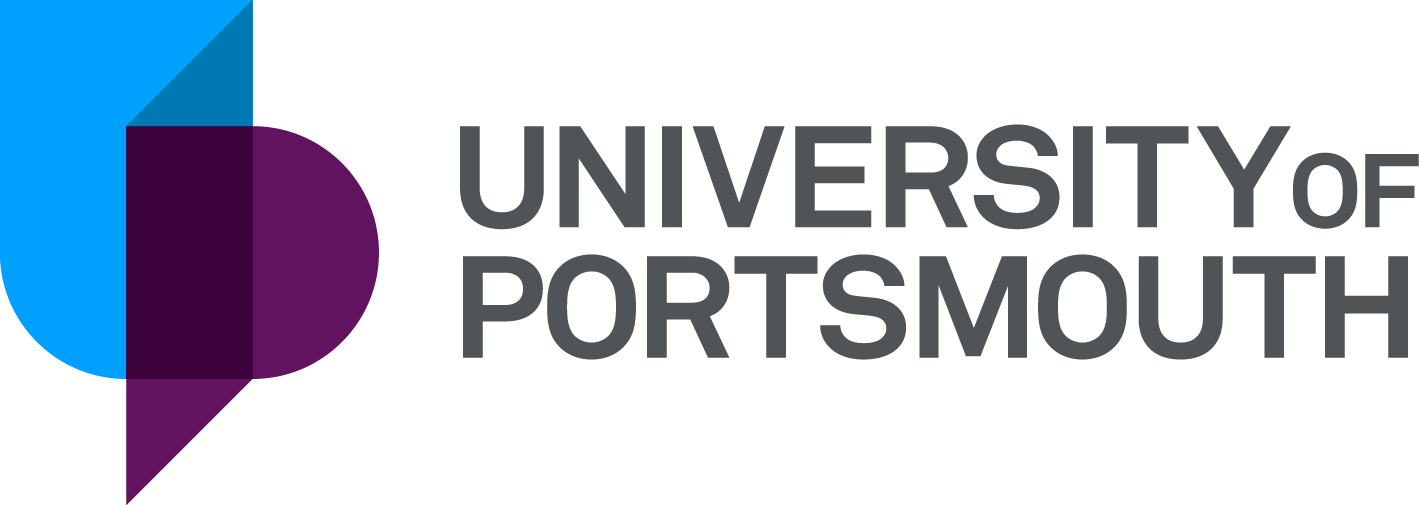 Faculty of Creative and Cultural IndustriesSchool of Creative TechnologiesLecturer or Senior Lecturer in Games TechnologyZZ006004Information for CandidatesTHE POSTPlease see the attached job description and person specification.THE TERMS OF APPOINTMENTFull-timePermanentSalary is in the range Lecturer £35,845 – £39,152 per annum, Senior Lecturer £40,322 - £49,553 per annum and progress to the top of the scale is by annual increments payable on 1 September each year.  Salary is paid into a bank or building society monthly in arrears.Annual leave entitlement is 35 working days in a full leave year.  The leave year commences on 1 October and staff starting and leaving during that period accrue leave on a pro-rata basis.  In addition, the University is normally closed from Christmas Eve until New Year’s Day inclusive and on bank holidays.There is a probationary period of one year during which new staff will be expected to demonstrate their suitability for the post.  You will be expected to have commenced and be working towards the relevant Descriptor level of the UK Professional Standards Framework for teaching and supporting learning in higher education during your probationary year. If you are the successful candidate, the Department of Curriculum and Quality Enhancement will be in touch once you start work with further details about this development programme.It is a condition of the appointment for the proper performance of the duties of the post that the appointee will take up residence at a location such that they are able to fulfil the full range of their contractual duties.  This residential requirement will be expected to be fulfilled within twelve months of taking up the appointment.  The University has a scheme of financial assistance towards the cost of relocation, details of which can be found on the University website:http://www.port.ac.uk/departments/services/humanresources/recruitmentandselection/informationforapplicants/removalandseparationguidelinesThe appointee will be eligible to join the Teachers' Pension Scheme.  The scheme's provisions include a final salary based index-linked pension and a lump sum on retirement together with dependants’ benefits.  There is a comprehensive sickness and maternity benefits scheme.
All interview applicants will be required to bring their passport or full birth certificate and any other 'Right to Work' information to interview where it will be copied and verified. The successful applicant will not be able to start work until their right to work documentation has been verified.Please note if you are the successful candidate once the verbal offer of employment has been made and accepted, references will be immediately requested. It is the University’s policy that all employment covering the past three years is referenced. A minimum of two references is required to cover this three-year period of employment or study (where there has been no employment). One of your referees must be your current or most recent employer.  The successful candidate will need to bring documentary evidence of their qualifications to Human Resources on taking up their appointment.To comply with UKVI legislation, non-EEA candidates are only eligible to apply for this post if it has been advertised for a total of 28 days. If the position has a requirement for Disclosure and Barring Service check (DBS) or Non-Police Personnel Vetting (NPPV), this will be stated in the advert.  Further information will be provided once the selection process has been completed.All applications must be submitted by 23:59 (UK time) on the closing date published.  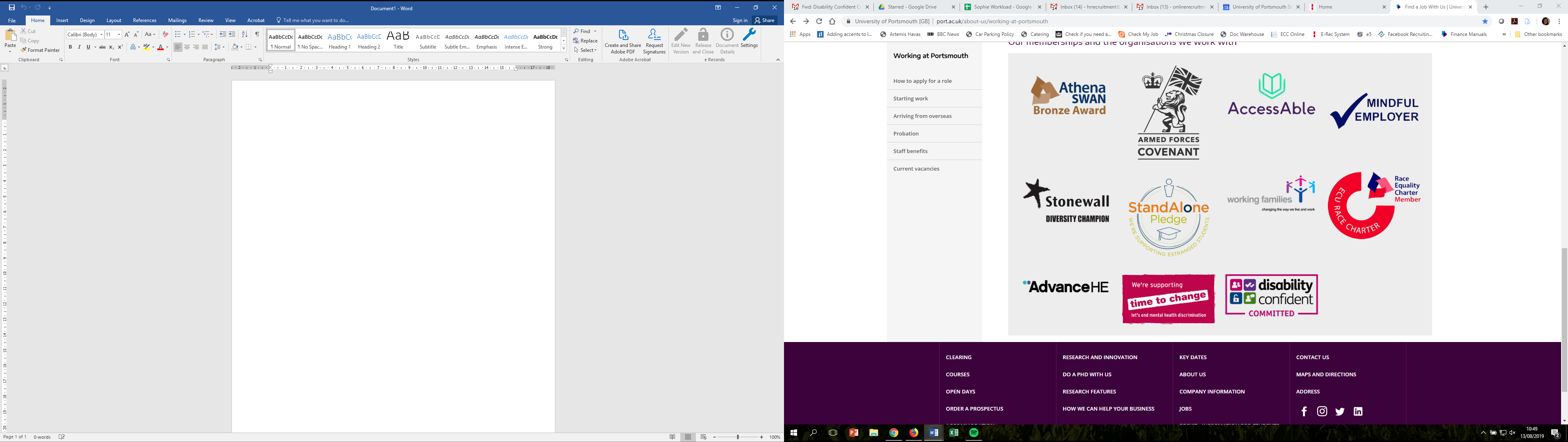 UNIVERSITY OF PORTSMOUTH – RECRUITMENT PAPERWORKJOB DESCRIPTIONPERSON SPECIFICATIONLegend  Rating of attribute: E = essential; D = desirable Source of evidence: AF = Application Form; S = Selection Programme (including Interview, Test, Presentation)JOB HAZARD IDENTIFICATION FORMCompleted by Line Manager/Supervisor:Managers should use this form and the information contained in it during induction of new staff to identify any training needs or requirement for referral to Occupational Health (OH).Should any of this associated information be unavailable please contact OH (Tel: 023 9284 3187) so that appropriate advice can be given.UNIVERSITY OF PORTSMOUTH – RECRUITMENT PAPERWORKJOB DESCRIPTIONPERSON SPECIFICATIONLegend  Rating of attribute: E = essential; D = desirable Source of evidence: AF = Application Form; S = Selection Programme (including Interview, Test, Presentation)JOB HAZARD IDENTIFICATION FORMCompleted by Line Manager/Supervisor:Managers should use this form and the information contained in it during induction of new staff to identify any training needs or requirement for referral to Occupational Health (OH).Should any of this associated information be unavailable please contact OH (Tel: 023 9284 3187) so that appropriate advice can be given.Job Title:Lecturer in Creative Technologies (Games Technology - Play, Code, Create)Grade:7Faculty/Centre:Faculty of Creative and Cultural IndustriesDepartment/Service:Location:School of Creative TechnologiesEldon BuildingPosition Reference No:ZZ006004Responsible to:Head of School / Academic LeadResponsible for:n/aEffective date of job description:May 2020Context of Job:The School of Creative Technologies at the University of Portsmouth aims to be at the forefront of cutting-edge technologies and creative practice in the Creative & Cultural Industries. Subjects taught include Animation, Augmented and Virtual Reality, Computer Games Enterprise and Technology, Creative Computing, Creative Media Technologies, Digital Media, Music Technology, and Visual Effects. The school is a vibrant, entrepreneurial, well-resourced and cross-disciplinary environment where people work closely together as part of a happy and high-performing team.The successful candidate will be joining a highly dynamic and effective group of people, teaching across a range of courses in the School of Creative Technologies, but initially focusing primarily around the popular BSc Computer Games Technology and BSc Computer Games Enterprise programmes.Purpose of Job: To contribute to the coordination and delivery of undergraduate and postgraduate programmes in a range of areas within Creative Technologies. Specifically delivering in to BSc Computer Games Technology, BSc Computer Games Enterprise and BA/BSc Creative Computing the role will also include the remit to work across the school with regard to the strategic theme of “Play, Code, Create”. The post holder will also have the opportunity to contribute to school and faculty-wide initiatives in innovation and research, industrial relations, outreach, and global engagement.Key Responsibilities:To develop and deliver teaching in either computer games art and/or programming (based on experience), within the context of Creative Technologies programmes and modules.To take a proactive approach to industry engagement and industry-informed curriculum enhancement within the course teams and school.To undertake teaching, scholarly and administrative activities working closely with colleagues.To work closely with colleagues within the School as part of a collegiate working environment.To set, mark and moderate assessments; ensuring appropriate academic standards are maintained.To supervise undergraduate and postgraduate dissertations and similar independent learning activities if required.To act as a Personal Tutor to undergraduate and postgraduate students.To undertake academic course-related administrative tasks, e.g., attending relevant assessment boards, programme and school boards and other committees and working groups as required.To engage in scholarship, research, innovation, global engagement and knowledge transfer activities, both on own initiative and as part of a team.To engage in Quality Assurance processes across the activities of the School.To fulfil such other tasks as may reasonably be required by the Head of School or line manager.Working Relationships:Head of SchoolSchool Senior Management TeamCourse TeamsSchool, Faculty and University AdministratorsNoAttributesRatingSource1.Specific Knowledge & ExperienceSubject expertise in computer games art and/or games programming.EAF, SExperience with modern game development practices, e.g. project management (Agile, etc), game engines, game asset production.DAF, SStrong theoretical skills, e.g. C/C++, Animation theory, 3D modelling theory, UI/UX.DAF, SBroad awareness of development trends in computer games industry and related fields.EAF, SGames industry experience to include at least one significant published title.DAF, S2.Skills & AbilitiesCapable of delivering outstanding teaching at undergraduate and postgraduate levels in lectures, tutorials, seminars.DAF, SAbility to impart knowledge and enable learning to a diverse audience with varying levels of experience.EAF, SAbility to mentor staff and supervise learners one-to-one.DAF, SAbility to work as part of teams.EAF, SExcellent organisational and time management skills.EAF, SStrong networking skills with the motivation to strengthen internal university links and develop external (local and international) links with industry and academic partners.DAF, SExcellent presentation and communication skills.EAF, SAbility to develop links with relevant external organisations and individuals.DAF, SExcellent interpersonal skills with the ability to inspire both students and colleagues.EAF, S3. Qualifications, Education & TrainingA postgraduate degree in a relevant discipline, or equivalent work experience and professional standing.DAF, SFellowship of the HEA or willingness to work toward teaching qualification.EAF, STo have gained or be willing to work toward a PhD or equivalent practice-based research in a related discipline.DAF, S4.Other RequirementsHigh integrity and professional approach.EAF, SPositive and proactive attitude to reflective practice and professional development.EAF, SCommitted to the values of higher education, including widening access and participation.EAF, SValuing a team approach to practical and vocational ethos.EAF, SPlease tick box(s) if any of the below are likely to be encountered in this role.  This is in order to identify potential job related hazards and minimise associated health effects as far as possible.  Please use the Job Hazard Information document in order to do this and give details in the free text space provided. Please tick box(s) if any of the below are likely to be encountered in this role.  This is in order to identify potential job related hazards and minimise associated health effects as far as possible.  Please use the Job Hazard Information document in order to do this and give details in the free text space provided. Please tick box(s) if any of the below are likely to be encountered in this role.  This is in order to identify potential job related hazards and minimise associated health effects as far as possible.  Please use the Job Hazard Information document in order to do this and give details in the free text space provided. Please tick box(s) if any of the below are likely to be encountered in this role.  This is in order to identify potential job related hazards and minimise associated health effects as far as possible.  Please use the Job Hazard Information document in order to do this and give details in the free text space provided.  International travel/Fieldwork                                          13.  Substances to which COSHH    regulations apply (including microorganisms, animal allergens, wood dust, chemicals, skin sensitizers and irritants, welding fume)                                                   Manual Handling (of loads/people)                                                14.  Working at heightHuman tissue/body fluids (e.g. Healthcare settings, First Aiders, Nursery workers, Laboratory workers)15.  Working with sewage, drains, river or canal water                                                         Genetically Modified Organisms                        16.  Confined spacesNoise > 80 DbA                                                 17.  Vibrating tools                                             Night Working     (between 2200 hrs and 0600 hrs)18.  DivingDisplay screen equipment 19.  Compressed gasesRepetitive tasks (e.g. pipette use etc)                                                         20.  Small print/colour codingIonising radiation/non-ionising radiation/lasers/UV radiation                           Ionising radiation/non-ionising radiation/lasers/UV radiation                           21.  Soil/bio-aerosols10.  Asbestos and or lead                                                         10.  Asbestos and or lead                                                         22.  Nanomaterials                                           22.  Nanomaterials                                           11.  Driving on University business:         mini-bus (over 9 seats), van, bus,     forklift truck, drones only)                                                11.  Driving on University business:         mini-bus (over 9 seats), van, bus,     forklift truck, drones only)                                                23.  Workplace stressors (e.g. workload, relationships, job role etc)                                           23.  Workplace stressors (e.g. workload, relationships, job role etc)                                           12.  Food handling                                              12.  Food handling                                              24.  Other (please specify)                      24.  Other (please specify)                      Name (block capitals)ADRIAN HULLDateMay 2020Extension number5461Job Title:Senior Lecturer in Creative Technologies (Games Technology - Play, Code, Create)Grade:8Faculty/Centre:Faculty of Creative and Cultural IndustriesDepartment/Service:Location:School of Creative TechnologiesEldon BuildingPosition Reference No:ZZ006004Responsible to:Head of School/ Academic LeadResponsible for:n/aEffective date of job description:May 2020Context of Job:The School of Creative Technologies at the University of Portsmouth aims to be at the forefront of cutting-edge technologies and creative practice in the Creative & Cultural Industries. Subjects taught include Animation, Augmented and Virtual Reality, Computer Games Enterprise and Technology, Creative Computing, Creative Media Technologies, Digital Media, Music Technology, and Visual Effects. The school is a vibrant, entrepreneurial, well-resourced and cross-disciplinary environment where people work closely together as part of a happy and high-performing team.The successful candidate will be joining a highly dynamic and effective group of people, teaching across a range of courses in the School of Creative Technologies, but initially focusing primarily around the popular BSc Computer Games Technology and BSc Computer Games Enterprise programmes.Purpose of Job: To contribute to the coordination and delivery of undergraduate and postgraduate programmes in a range of areas within Creative Technologies. Specifically delivering in to BSc Computer Games Technology, BSc Computer Games Enterprise and BA/BSc Creative Computing the role will also include the remit to work across the school with regard to the strategic theme of “Play, Code, Create”. The post holder will also have the opportunity to contribute to school and faculty-wide initiatives in innovation and research, industrial relations, outreach, and global engagement.Key Responsibilities (Senior Lecturer):To develop and deliver teaching, modules and new ways of working, in either computer games art and/or programming, within the context of Creative Technologies programmes and modules.To take a highly-proactive approach to industry engagement and industry-informed curriculum enhancement within the course teams and school.To undertake teaching, scholarly and administrative activities, working closely with colleagues to develop best practice.To support, lead and mentor colleagues within the School as part of a collegiate working environment.To set, mark and moderate assessments; ensuring appropriate academic standards are maintained.To supervise undergraduate and postgraduate dissertations and similar independent learning activities if required.To act as a Personal Tutor to undergraduate and postgraduate students.To undertake academic course and school related administrative tasks, e.g., attending relevant assessment boards, programme and school boards and other committees and working groups as required.To engage in scholarship, research, innovation, global engagement and knowledge transfer activities, both on own initiative and as part of a team.To engage in Quality Assurance processes across the activities of the School.To fulfil such other tasks as may reasonably be required by the Head of School or line manager.Working Relationships:Head of SchoolSchool Senior Management TeamCourse TeamsSchool, Faculty and University AdministratorsNoAttributesRatingSource1.Specific Knowledge & ExperienceSubject expertise in computer games art and/or games programming.EAF, SExperience with modern game development practices, e.g. project management (Agile, etc), game engines, game asset production.DAF, SStrong theoretical skills, e.g. C/C++, Animation theory, 3D modelling theory, UI/UX.DAF, SBroad awareness of development trends in computer games industry and related fields.EAF, SGames industry experience to include at least one significant published title.DAF, S2.Skills & AbilitiesCapable of delivering outstanding teaching at undergraduate and postgraduate levels in lectures, tutorials, seminars.EAF, SAbility to impart knowledge and enable learning to a diverse audience with varying levels of experience.EAF, SAbility to mentor staff and supervise learners one-to-one.EAF, SAbility to work as part of and lead teams.EAF, SExcellent organisational and time management skills.EAF, SStrong networking skills with the motivation to strengthen internal university links and develop external (local and international) links with industry and academic partnersEAF, SExcellent presentation and communication skills.EAF, SAbility to develop links with relevant external organisations and individuals.EAF, SExcellent interpersonal skills with the ability to inspire both students and colleagues.EAF, S3. Qualifications, Education & TrainingA postgraduate degree in a relevant discipline, or equivalent work experience and professional standing.EAF, SFellowship of the HEA or willingness to work toward teaching qualification.EAF, STo have gained or be willing to work toward a PhD or equivalent practice-based research in a related discipline.DAF, S4.Other RequirementsHigh integrity and professional approach.EAF, SPositive and proactive attitude to reflective practice and professional development.EAF, SCommitted to the values of higher education, including widening access and participation.EAF, SValuing a team approach to practical and vocational ethos.EAF, SPlease tick box(s) if any of the below are likely to be encountered in this role.  This is in order to identify potential job related hazards and minimise associated health effects as far as possible.  Please use the Job Hazard Information document in order to do this and give details in the free text space provided. Please tick box(s) if any of the below are likely to be encountered in this role.  This is in order to identify potential job related hazards and minimise associated health effects as far as possible.  Please use the Job Hazard Information document in order to do this and give details in the free text space provided. Please tick box(s) if any of the below are likely to be encountered in this role.  This is in order to identify potential job related hazards and minimise associated health effects as far as possible.  Please use the Job Hazard Information document in order to do this and give details in the free text space provided. Please tick box(s) if any of the below are likely to be encountered in this role.  This is in order to identify potential job related hazards and minimise associated health effects as far as possible.  Please use the Job Hazard Information document in order to do this and give details in the free text space provided.  International travel/Fieldwork                                          13.  Substances to which COSHH    regulations apply (including microorganisms, animal allergens, wood dust, chemicals, skin sensitizers and irritants, welding fume)                                                   Manual Handling (of loads/people)                                                14.  Working at heightHuman tissue/body fluids (e.g. Healthcare settings, First Aiders, Nursery workers, Laboratory workers)15.  Working with sewage, drains, river or canal water                                                         Genetically Modified Organisms                        16.  Confined spacesNoise > 80 DbA                                                 17.  Vibrating tools                                             Night Working     (between 2200 hrs and 0600 hrs)18.  DivingDisplay screen equipment 19.  Compressed gasesRepetitive tasks (e.g. pipette use etc)                                                         20.  Small print/colour codingIonising radiation/non-ionising radiation/lasers/UV radiation                           Ionising radiation/non-ionising radiation/lasers/UV radiation                           21.  Soil/bio-aerosols10.  Asbestos and or lead                                                         10.  Asbestos and or lead                                                         22.  Nanomaterials                                           22.  Nanomaterials                                           11.  Driving on University business:         mini-bus (over 9 seats), van, bus,      forklift truck, drones only)                                                11.  Driving on University business:         mini-bus (over 9 seats), van, bus,      forklift truck, drones only)                                                23.  Workplace stressors (e.g. workload, relationships, job role etc)                                           23.  Workplace stressors (e.g. workload, relationships, job role etc)                                           12.  Food handling                                              12.  Food handling                                              24.  Other (please specify)                      24.  Other (please specify)                      Name (block capitals)ADRIAN HULLDateMay 2020Extension number5461